法人　各位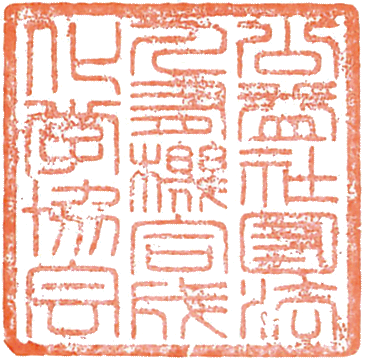 公益社団法人 有機合成化学協会　　　会　　  長	生 頼　 一 彦創立８０周年記念事業組織委員長	秋 山 　隆 彦実行委員長	砂 塚　 敏 明創立８０周年記念事業　記念国際シンポジウム 広告のお願いについて謹啓本会は、「有機合成化学と工業の発展」を掲げて、会員約４００名の総合連絡機関として昭和１７年（１９４２年）８月１日に発足しました。昭和２０年（１９４５年）、現在のような学術団体に姿を変え、有機合成化学工業の広範な発展に貢献してまいりました。現在会員数は約４，０００名となり、工学、理学、薬学、農学、生化学、医化学などの学際を超え集う学術団体となりました。産業界からは化学産業のみならず、製薬、農薬、食品、繊維や関連する電気、機械産業など幅広い分野の専門家が参加し、複合的な協会に成長いたしました。最近ではAI、モダリティに対応するための研究部会を立ち上げるなど、さらに活発な活動の範囲を広げております。本会は２０２２年に創立８０周年を迎え、このほど来たる７月２０日（木）～２１日（金）・東工大蔵前会館・くらまえホールにおいて標記事業を別紙の通り開催する運びとなりました。記念事業の内容は、記念式典、記念国際シンポジウム、記念出版で、以下の通りとなっております。・記念式典：記念国際シンポジウム前日に同会場において実施・記念国際シンポジウム：特別講演（海外２名）と招待講演（国内６名）　計８件の講演・記念出版：『ドラマチック有機合成―感動の瞬間１００』（化学同人）を刊行このうち、記念国際シンポジウムにおいて作成・配布する要旨集への広告をお願い申し上げる次第です。この機会に本シンポジウム広告へのご支援・ご協力をお願い致したく、何卒よろしくお願い申し上げます。敬具申込書送付先：e-mail：syn.org.chem@tokyo.email.ne.jp 公益社団法人有機合成化学協会 創立８０周年記念事業 係： 　　　　　　　　　　　　　　　　　（申込締切日：６月１０日／原稿締切日：６月１５日）創立８０周年記念事業　記念国際シンポジウム 広告募集要項本記念シンポジウムにおいて講師ならびに参加者全員に配布予定の要旨集に掲載する広告を下記の通り募集いたします。１．掲載先：創立８０周年記念国際シンポジウムの講演要旨集の巻末に資料広告としてモノクロで掲載します。発行予定部数：　約２５０部２．広告申込(締切)：令和５年６月１０日下記申込書にご記入の上、ＦＡＸまたはメールでお申込み下さい。３．広告原稿提出(締切日)：令和５年６月１５日　【必着】掲載原稿は上記締切日までに下記申込先宛にお送り下さい。★ 原稿提出方法：　PDFファイル形式でメール添付にてご提出をお願いします。４．広告原稿の体裁：Ａ４版１ページまたは１/２ページの２種類からお選び下さい。５．広告料：Ａ４版１ページ（巻末）　　３０，０００円<税込>Ａ４版１/２ページ（巻末） １５，０００円<税込>（上記はいずれもモノクロ印刷での料金です。カラーでの印刷はございません）６．お支払い方法：銀行振込または郵便振込にて承ります。◆銀行振込：みずほ銀行 神田支店（普）１６２０６３８／公益社団◆郵便振替：００１００－１－０１５７６９０／公益社団※手数料は恐れ入りますが、貴社でご負担下さい。※お支払いに際しまして、請求書ご入用の場合には、その旨お書き添え下さい。７．問い合わせ・申込先：〒101-0062　東京都千代田区神田駿河台１－５（化学会館内）公益社団法人有機合成化学協会 創立８０周年記念事業 係TEL.03-3292-7621／FAX.03-3292-7622e-mail．syn.org.chem@tokyo.email.ne.jp【別紙】［有機合成化学協会　創立８０周年記念事業　開催概要］主　催：公益社団法人有機合成化学協会日　時：２０２３年７月２０日（木）夕刻～７月２１日（金）会　場：東工大蔵前会館・くらまえホール（東京都目黒区大岡山2-12-1）	http://www.somuka.titech.ac.jp/ttf/access/index.html	〔交通〕 東急大井町線・目黒線　大岡山駅より徒歩１分＜記念式典（立食パーティー）＞　定員１５０名（参加申込締切：６月３０日）７月２０日（木）１７:００～１９:００＜記念国際シンポジウム＞　定員２５０名（参加申込締切：６月３０日）※講演は全て英語で行われます。７月２１日（金）１０:１５～１８:５０～講演者(敬称略)～　講演題目その他詳細はＨＰ(https://www.ssocj.jp/)をご参照下さい。＊特別講演＊	Helma Wennemers	（ETH Zürich・教授）	「Asymmetric Catalysis with Peptides」Sukbok Chang	（Korea Advanced Institute of Science and Technology (KAIST)・教授）「C-H Amidation Reactions via Nitrenoid Transfer: Scope and Mechanistic Aspects」＊招待講演＊	伊藤   肇　（北海道大学大学院工学研究院・教授）「Design and Optimization of Mechanochemical Reactions: Exploring New Horizons in Organic Synthesis」	井上 将行　（東京大学大学院薬学系研究科・教授）	「Radical-Based Approach for Synthesis of Complex Natural Products」杉野目 道紀　（京都大学大学院工学研究科・教授）	「Chirality-switchable Helical Macromolecular Catalysts for Asymmetric Synthesis」袖岡 幹子　（理化学研究所・主任研究員）	「Chemistry for Imaging and Target Identification of Bioactive Small Molecules」寺田 眞浩　（東北大学大学院理学研究科・教授）「Chiral Phosphoric Acids as Versatile Enantioselective Catalysts」西川 俊夫　（名古屋大学大学院生命農学研究科・教授）「Collective synthesis of natural products for elucidation of new biological activities」～記念式典および記念国際シンポジウムの参加費～１．特別参加：５０，０００円<税込>（本会法人会員対象）２．一般参加：◆記念シンポジウム(企業)１６，０００円、(アカデミア)１１，０００円、（学生）５，０００円<いずれも税込>○ 記念国際シンポジウム参加（講演要旨集付き）○ 記念出版『ドラマチック有機合成―感動の瞬間１００』＝１冊◆記念式典	おひとり９,０００円<税込>　☆注：記念出版『ドラマチック有機合成―感動の瞬間１００』は付きません３．広告：記念国際シンポジウムの講演要旨集の巻末に資料広告としてモノクロで掲載発行予定部数：約２５０部Ａ４版１ページ（巻末）　　３０，０００円<税込>Ａ４版１/２ページ（巻末） １５，０００円<税込>問い合わせ・申込先〒101-0062　東京都千代田区神田駿河台１－５（化学会館内）公益社団法人有機合成化学協会 創立８０周年記念事業 係TEL.03-3292-7621／FAX.03-3292-7622e-mail．syn.org.chem@tokyo.email.ne.jp創立８０周年記念事業 組織委員会・実行委員会・記念出版委員会　（敬称略）◇顧問諫山　 滋	三井化学(株)常勤監査役伊関　克彦	東レ(株)技術センター顧問佐藤　幸蔵	(株)ＮＩＬ　代表取締役社長鈴木　啓介	東京工業大学 栄誉教授福山　 透	東京大学名誉教授◇組織委員会（委員長）	秋山　隆彦	学習院大学理学部　教授（副委員長）	生頼　一彦	日産化学(株)　常勤監査役、(公社)有機合成化学協会会長（副委員長）	砂塚　敏明	北里大学大村智記念研究所　所長・教授（委員）	青木　一真	第一三共(株) 研究開発本部研究統括部創薬化学研究所　所長	上野　裕明	田辺三菱製薬(株)　代表取締役	生頼　一彦	日産化学(株)常勤監査役	大和田 智彦	東京大学大学院薬学系研究科　教授	須貝　 威	慶應義塾大学薬学部　教授	袖岡　幹子	理化学研究所　主任研究員	田上　克也	エーザイ(株)　ファーマシューティカル・サイエンス＆テクノロジー機能
	ユニット　サイエンティフィックフェロー	林　雄二郎	東北大学大学院理学研究科　教授◇実行委員会　（委員長）	砂塚　敏明	北里大学大村智記念研究所　所長・教授（副委員長）	須貝　 威	慶應義塾大学薬学部　教授（委員）	内山　真伸	東京大学大学院薬学系研究科　教授	大栗　博毅	東京大学大学院理学系研究科　教授	大森　 建	東京工業大学理学院　教授	大和田 智彦	東京大学大学院薬学系研究科　教授	草間　博之	学習院大学理学部　教授	庄司　 満	横浜薬科大学薬学部　教授	高橋　秀依	東京理科大学薬学部　教授	髙柳　 大	味の素（株）　理事・マテリアル＆テクノロジーソリューション研究所長	田中　 健	東京工業大学物質理工学院　教授	長澤　和夫	東京農工大学大学院工学研究院　教授	眞鍋　史乃	星薬科大学薬学部　教授	山口 潤一郎	早稲田大学理工学術院先進理工学部　教授◇記念出版委員会（委員長）	林　雄二郎	東北大学大学院理学研究科　教授（副委員長）	徳山　英利	東北大学大学院薬学研究科　教授（委員）	石川　勇人	千葉大学大学院薬学研究院　教授	高橋　和彦	住友ファーマ(株)　生産本部　本部長 	鷹谷　 絢	東京工業大学理学院　准教授	砂塚　敏明	北里大学大村智記念研究所　所長・教授	布施 新一郎	名古屋大学大学院創薬科学研究科　教授	松原 誠二郎	京都大学大学院工学研究科　教授	山川　一義	東京大学大学院理学系研究科　特任研究員   　　　　　　　　創立８０周年記念国際シンポジウム 広告掲載申込書  　　　　　　　　創立８０周年記念国際シンポジウム 広告掲載申込書貴　社　名広告の申込区分（　　）広告の申込みをいたします。所　在　地　〒  TEL.                      　FAX.  E-mail：担当者氏名 所属部署名  （                                    ）＊申込み広告の内容について　色調）■モノクロ＊申込み広告の内容について　色調）■モノクロサイズ）※いずれかを選択してください。（　）Ａ４版 １ページ	３０,０００円（　）Ａ４版 １/２ページ	１５,０００円	（いずれも消費税込）サイズ）※いずれかを選択してください。（　）Ａ４版 １ページ	３０,０００円（　）Ａ４版 １/２ページ	１５,０００円	（いずれも消費税込）＊請求書・領収書の発行について＊請求書・領収書の発行について１．請求書１．請求書□必要   □不要□必要   □不要請求書の宛名：                                                     請求書の宛名：                                                     送付先（住所・担当者氏名が上記と同じであれば記入不要）送付先（住所・担当者氏名が上記と同じであれば記入不要）  〒  〒２．領収書２．領収書□必要   □不要□必要   □不要送付先（住所・担当者氏名が上記と同じであれば記入不要）送付先（住所・担当者氏名が上記と同じであれば記入不要）  〒  〒但し書き：                                                 として  但し書き：                                                 として  （記名無き場合は、「広告掲載代として」とさせて頂きます。）（記名無き場合は、「広告掲載代として」とさせて頂きます。）＊領収書の発行は指定銀行口座への入金確認後とさせて頂きます。予めご了承下さい。＊領収書の発行は指定銀行口座への入金確認後とさせて頂きます。予めご了承下さい。